Multiple Choice – Fragen  Fachpraktiker*innen
„Mangelhafte Lieferung“

Welche beiden Arten von Mängeln unterscheidet man?

  Produktmangel und Dienstleistungsmangel
  Juristischer und ziviler Mangel
  kaufmännischer und nichtkaufmännischer Mangel
  Sachmangel und Rechtsmangel
 Vertragsmangel und Sachmangel
  Welche Mangel liegt vor, wenn die Beschaffenheit der Ware nicht stimmt?

  Montagemangel
  Mengenmangel
  Qualitätsmangel
  Rechtsmangel
  Artenmangel
Welcher Mangel liegt vor, wenn ein Ausländer nur heiratet, um hier bleiben zu dürfen?

  Rechtsmangel
  Qualitätsmangel
  Nichtkaufmännischer Mangel
  Artenmangel
  Montagemangel

Ordnen Sie bitte richtig zu:

____ Sabrina bestellt 5 Säcke  Zement und erhält nur 2.
____ Stefan verkauft eine sicherheitsübereignetes Haus
____ Carsten kauft ein neues Handy, auf dem schon Kratzer sind.
____ Die Firma Behrens erhält statt 12 Paletten Torf 12 Paletten Sandkies.
____ Im Prospekt wird für ein Produkt mit einer Garantie von 3 Jahren geworben. 
          Tatsächlich beträgt die Garantie nur ein Jahr.
____ Die Anleitung zum Zusammenbau eines Außenschwimmbeckens ist auf 
          Französisch.

1: Rechtsmangel  2: falsche Menge   3: Falsche Ware   4: Falsche Werbeaussage 
5: Montagemangel   6: Qualitätsmangel

Bei welchen der nachfolgenden Ursachen für einen Rechtsmangel liegt keine Schuld vor?

  Täuschung
  Betrug
  Fahrlässigkeit
  Unwissenheit
   Anstiftung

Bitte trage Sie die fehlenden Textbausteine jeweils richtig ein: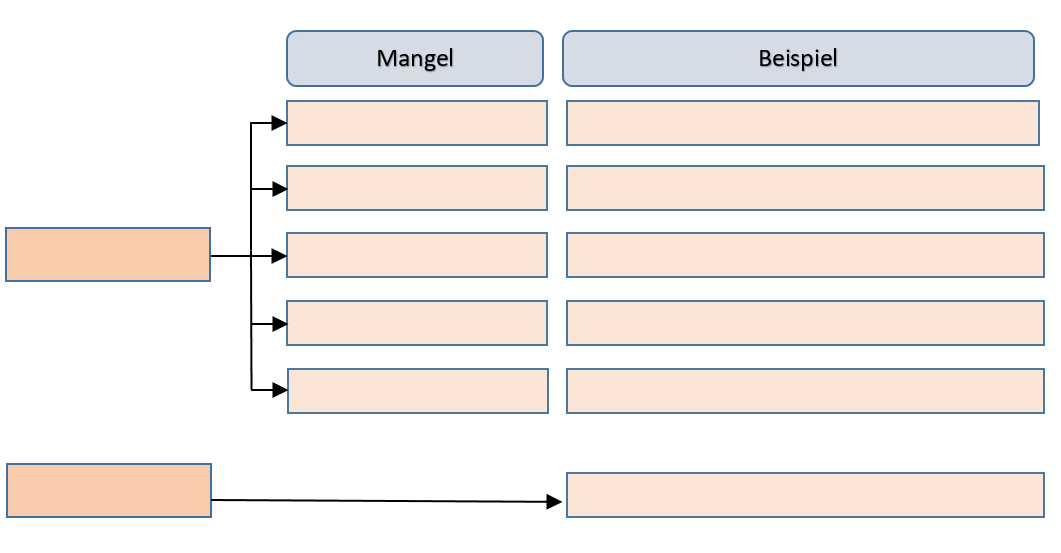 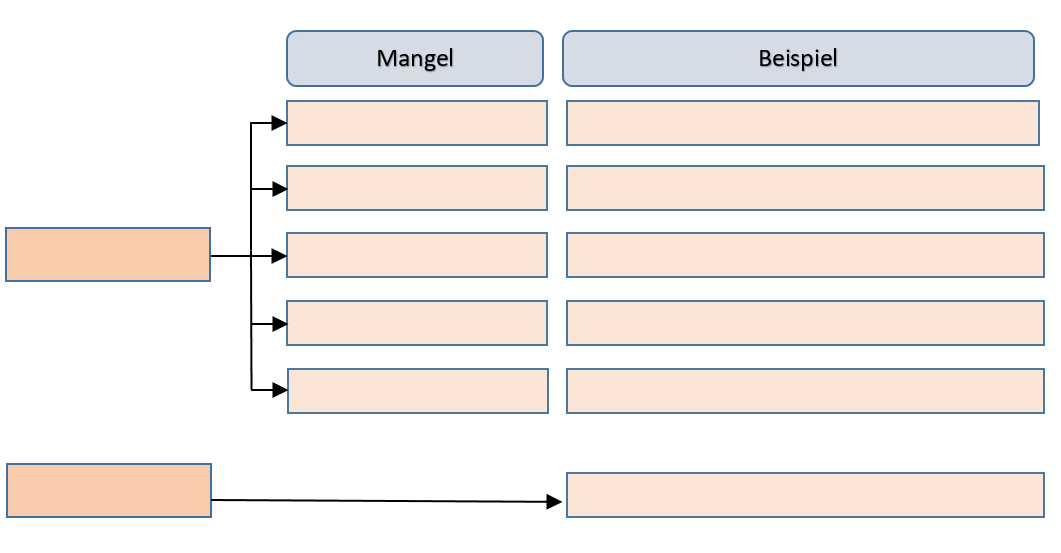 fehlende Anleitung / Sachmangel / Verkauf gestohlener Ware / falsche Menge / Qualitätsmangel / 12 Dosen statt 14 Dosen / Montagemangel / Creme riecht ranzig / Falsche Ware / Erdbeeren statt Orangen / Falsche Werbeaussage / Rechtsmangel / falscher Benzinverbrauch 